Kołobrzeg, dnia 10 listopada 2022 r.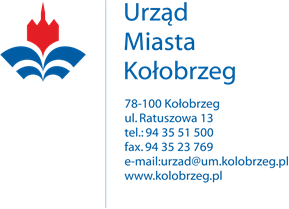 ZAPROSZENIE DO ZŁOŻENIA OFERTYGmina Miasto Kołobrzeg zaprasza do złożenia oferty cenowej na wykonanie usługi polegającej na transporcie, składowaniu i dystrybucji węgla kamiennego na rzecz gospodarstw domowych z terenu miasta Kołobrzeg, w związku z przystąpieniem Gminy Miasto Kołobrzeg do realizacji zadań związanych z zakupem preferencyjnym węgla kamiennego przez gospodarstwa domowe (ustawa z dnia 27 października 2022 r. o zakupie preferencyjnym paliwa stałego dla gospodarstw domowych).Opis przedmiotu zamówienia:Przedmiotem zamówienia jest usługa polegająca na transporcie, składowaniu i dystrybucji węgla kamiennego na rzecz gospodarstw domowych z terenu miasta Kołobrzeg. Usługa transportowa:W ramach usługi Wykonawca w imieniu Zamawiającego wykona usługę transportową polegającą na odbiorze węgla kamiennego z miejsca jego składowania przez podmiot wprowadzający do obrotu, położony na terytorium Rzeczypospolitej Polskiej. Długość jednego odcinka trasy (Kołobrzeg - miejsce składowania - Kołobrzeg) Zamawiający określa na ok. 300 km.W celu wykonania usługi transportowej Wykonawca dysponował będzie co najmniej dwoma pojazdami typu wywrotka o ładowności min. 25 ton, wyposażonymi w środki zabezpieczające przed wywiewaniem podczas transportu (np. plandeka, siatka). Wykonawca zobowiązany będzie do stosowania zabezpieczeń adekwatnych do przewożonego sortymentu węgla.Usługa transportu węgla kamiennego z miejsca składowania przez podmiot wprowadzający do obrotu do Kołobrzegu  zrealizowana zostanie w imieniu Zamawiającego każdorazowo w terminie wyznaczonym przez podmiot wprowadzający do obrotu, o którym to Zamawiający powiadomi Wykonawcę co najmniej 2 dni przed upływem tego terminu.Zamawiający szacuje, że tonaż węgla, który należy przewieźć w okresie obowiązywania umowy wyniesie około 50 ton (pierwsza potwierdzona partia). Jednocześnie Zamawiający zastrzega sobie prawo do zwiększenia ilości węgla kamiennego niezbędnego do przewiezienia w przypadku zgłoszonego zwiększonego zapotrzebowania gospodarstw domowych z terenu miasta Kołobrzeg na to paliwo. Zamawiający informuje, że każdorazowo od podmiotu wprowadzającego do obrotu paliwo stałe Wykonawca zobowiązany będzie odebrać wielokrotność 25 ton sortymentu wynikającego ze zgłoszonego przez mieszkańców zapotrzebowania.Wyłączną odpowiedzialność za szkody komunikacyjne wynikłe podczas wykonania usługi ponosi Wykonawca.Jednocześnie każdorazowo po zrealizowaniu usługi transportowej Wykonawca w ciągu 1 dnia roboczego dostarczy dokumenty potwierdzające odebranie w imieniu Zamawiającego zamówionego sortymentu węgla.SkładowanieWykonawca dysponować będzie tytułem prawnym do nieruchomości zlokalizowanej na terenie miasta Kołobrzeg, umożliwiającej zorganizowanie składowania i dystrybucji węgla kamiennego z przeznaczeniem dla gospodarstw domowych z miasta Kołobrzeg.Nieruchomość spełniała będzie następujące warunki (wymagania minimalne):zlokalizowana w obrębie administracyjnym Gminy Miasto Kołobrzeg,teren, na którym składowane będzie węgiel będzie w całości ogrodzony, a wejście na jego teren zapewniać będzie brama umożliwiająca wjazd pojazdem mechanicznym;nieruchomość wyposażona będzie w pomieszczenie administracyjno-biurowe, umożliwiające odbiorcom końcowym komfortowe załatwienie spraw związanych z odbiorem węgla, gwarantujące zachowanie zasad bezpieczeństwa związanych z przetwarzaniem powierzonych danych osobowych,powierzchnia nieruchomości umożliwi składowanie każdego sortymentu w sposób uniemożliwiający mieszanie paliwa,Wykonawca zobowiązany jest zabezpieczyć skład w sposób uniemożliwiający kradzież lub zniszczenie opału (np. monitoring wizyjny, ochrona fizyczna lub inne),Wykonawca zobowiązany jest do oznaczenia nieruchomości umożliwiającego jej identyfikację jako miejsca składowania i dystrybucji węgla kamiennego przeznaczonego do zakupu preferencyjnego. Ponadto na potrzeby wykonania usługi Wykonawca wykaże, że posiada:urządzenie załadowcze, np. koparko-ładowarkę, ładowarkę,wagę samochodową (np. najazdową) z ważną legalizacją,wagę magazynową z ważną legalizacją, umożliwiającą odważenie mniejszej ilości węgla dla odbiorców ostatecznych.DystrybucjaW celu organizacji zadań związanych z dystrybucją węgla kamiennego z miejsca składowania do ostatecznego nabywcy, Wykonawca zobowiązany będzie do zapewnienia:dostępności składu przez wszystkie dni robocze w tygodniu przez minimum 8 godzin dziennie, a w soboty przez 5 godzin;obsady osobowej umożliwiającej realizację zadania - minimum 2 osoby przez cały okres realizacji umowy, w przypadku zwiększenia zapotrzebowania na opał - przewidzieć możliwość zwiększenia obsady zgodnie z dyspozycją Zamawiającego do 3 osób.Wykonawca zapewni fakultatywną usługę transportową węgla kamiennego z miejsca składowania w gminie na adres gospodarstwa domowego na terenie miasta Kołobrzeg, wskazany przez ostatecznego nabywcę. W celu wykonania usługi transportu lokalnego Wykonawca dysponował będzie co najmniej jednym pojazdem o ładowności min 1,5 tony. Usługa transportu lokalnego zrealizowana zostanie na rzecz ostatecznego nabywcy w ciągu 48 godzin od zgłoszenia (jeżeli koniec terminu do wykonania czynności przypada na dzień uznany ustawowo za wolny od pracy, termin upływa następnego dnia, który nie jest dniem wolnym od pracy).UWAGA: koszt transportu nie wlicza się do ceny zamawianej usługi - usługa będzie dodatkowo płatna przez ostatecznego nabywcę!!Ponadto na potrzeby świadczonej usługi Wykonawca zobowiązany będzie do:prowadzenia ewidencji składowanego opału (na wzorach udostępnionych przez Zamawiającego);prowadzenia ewidencji rozchodu opału (na wzorach udostępnionych przez Zamawiającego);sporządzania rozliczeń składowanego i wydanego opału (na wzorach udostępnionych przez Zamawiającego).Opis sposobu obliczania ceny:Cenę za wykonanie usługi ustala się jako sumę cen jednostkowych:Ceny ryczałtowej za każdą dostarczoną tonę węgla kamiennego (węgla) z miejsca wskazanego przez podmiot wprowadzający do obrotu (określony w umowie Zamawiającego z podmiotem wprowadzającym do obrotu) do miejsca składowania i dystrybucji, zlokalizowanego w Kołobrzegu iCeny ryczałtowej za każdą tonę wydanego mieszkańcowi węgla.Wykonawca zobowiązany jest do podania ceny brutto za wykonanie usługi wyliczonej do dwóch miejsc po przecinku, wyrażonej cyfrowo i słownie w złotych polskich.Cena winna zawierać wszystkie koszty, jakie poniesie Wykonawca z tytułu należytego wykonania przedmiotu zamówienia, w tym m.in. koszty transportu z miejsca jego składowania przez podmiot wprowadzający do obrotu na miejsce składowania, opłaty za przejazd drogami płatnymi oraz ewentualne opłaty postojowe i parkingowe (jeśli dotyczy), udostępnienia terenu składowania i jego zabezpieczenia, oznakowania, obsługi administracyjnej itp.Cena jest niezmienna przez cały okres obowiązywania umowy.Termin wykonania zamówienia:Termin realizacji umowy: sukcesywnie, jednak nie później niż do 31 grudnia 2022 r.Zamawiający zastrzega sobie możliwość przedłużenia terminu realizacji umowy m.in. w przypadku:zwiększenia zapotrzebowania zgłaszanego przez mieszkańców na paliwo stałe w ramach zakupu preferencyjnego,nierozdysponowania znajdującego się na składzie w Kołobrzegu zakupionego przez gminę paliwa.Opis warunków udziału w postępowaniu oraz sposób dokonywania oceny spełniania tych warunków.O udzielenie zamówienia mogą ubiegać się Wykonawcy, którzy spełniają poniższe warunki:Akceptują treść zapytania bez zastrzeżeń - złożenie oferty jest uważane za akceptację treści zapytania.Posiadają uprawnienia do wykonywania określonej działalności lub czynności, jeżeli ustawy nakładają obowiązek posiadania takich uprawnień.Posiadają niezbędną wiedzę i doświadczenie oraz dysponują potencjałem technicznym i osobami zdolnymi do wykonania zamówienia.Znajdują się w sytuacji ekonomicznej i finansowej zapewniającej wykonanie zamówienia.Ocena spełniania warunków udziału w postępowaniu będzie dokonana na zasadzie spełnia/nie spełnia na podstawie oświadczenia Wykonawcy (załącznik nr 2).Zamawiający wykluczy z postępowania wykonawców, którzy nie wykażą spełnienia warunków udziału w postępowaniu.Kryteria oceny ofert.Kryteria oceny ofert:Cena ofertowa brutto jako suma cen jednostkowych opisanych w części II pkt 1 ppkt 1 i 2 zapytania - waga punktowa 100 pkt (100%)Zamawiający dokona oceny złożonych ofert według następującego wzoru:(C min/C of) x 100 pktgdzie: C min - najniższa cena przedstawiona w ofercie; C of - cena oferty ocenianej; 1pkt = 1%.Ocena obejmie ilość punktów uzyskanych przez ofertę we wskazanym kryterium. Punkty będą liczone z dokładnością do dwóch miejsc po przecinku, przy zastosowaniu powszechnych zasad zaokrąglania.Zamawiający udzieli zamówienia Wykonawcy, którego oferta odpowiada wszystkim wymogom zawartym w zaproszeniu i zostanie oceniona w podanym kryterium wyboru jako najkorzystniejsza - uzyskując najwyższą liczbę punktów, a zaproponowana cena za wykonanie przedmiotu zamówienia mieścić się będzie w budżecie Zamawiającego.Jeżeli Zamawiający nie będzie mógł wybrać najkorzystniejszej oferty ze względu na to, że złożone zostały oferty, które uzyskały taką samą liczbę punktów, Zamawiający wezwie Wykonawców, którzy złożyli te oferty, do złożenia - w terminie określonym przez Zamawiającego - ofert dodatkowych. Wykonawcy składając oferty dodatkowe, nie mogą zaoferować cen wyższych niż zaoferowane w złożonych pierwotnie ofertach.Warunki płatności.Wynagrodzenie przysługujące Wykonawcy z tytułu wykonania przedmiotu zamówienia płatne będzie w częściach,Za transport węgla każdorazowo po dostarczeniu węgla kamiennego z miejsca wskazanego przez podmiot wprowadzający do obrotu (określony w umowie Zamawiającego z podmiotem wprowadzającym do obrotu), do miejsca składowania i dystrybucji, zlokalizowanego w miejscowości Kołobrzeg, przelewem na rachunek bankowy Wykonawcy podany na fakturze, w terminie 30 dni od daty dostarczenia Zamawiającemu prawidłowo wystawionej faktury;Za składowanie i dystrybucję za każdą tonę wydanego mieszkańcowi węgla w terminach na 15-ego każdego miesiąca i na 30-ego każdego miesiąca. Faktura płatna będzie na konto bankowe Wykonawcy w terminie 30 dni od daty jej wystawienia. Do faktury Wykonawca dołącza listę mieszkańców (zawierającą własnoręczny podpis mieszkańca potwierdzający odbiór węgla) oraz ilości węgla wydane w okresie rozliczeniowym.Opis sposobu przygotowania oferty.Wykonawca może złożyć tylko jedną ofertę.Wszelkie koszty związane z przygotowaniem i złożeniem oferty, niezależnie od wyniku postępowania ponosi Wykonawca.Ofertę należy sporządzić w języku polskim, w formie pisemnej, wypełniając:formularz oferty, stanowiący załącznik nr 1,oświadczenie, stanowiące załącznik nr 2,informację o proponowanej lokalizacji składowania paliwa stałego, stanowiącą załącznik nr 3ręcznie w sposób czytelny lub na komputerze, lub maszynowo.Ofertę wraz z załącznikami należy umieścić w kopercie opatrzonej pieczęcią Wykonawcy, zaadresowanej na adres Zamawiającego, z oznaczeniem: „Oferta na wykonanie usługi polegającej na transporcie, składowaniu i dystrybucji węgla kamiennego na rzecz gospodarstw domowych z terenu Gminy Miasto Kołobrzeg, w związku z przystąpieniem Miasta Kołobrzeg do realizacji zadań związanych z zakupem preferencyjnym węgla kamiennego przez gospodarstwa domowe (ustawa z dnia 27 października 2022 r. o zakupie preferencyjnym węgla kamiennego dla gospodarstw domowych)”.Oferta powinna być podpisana w wyznaczonych miejscach przez Wykonawcę lub osoby upoważnione do reprezentowania Wykonawcy.Zaleca się, aby ewentualne poprawki i skreślenia lub zmiany w tekście oferty (i w załącznikach do oferty) były parafowane przez osobę upoważnioną do reprezentowania Wykonawcy.Miejsce, sposób i termin składania ofert:Oferty należy składać osobiście lub za pośrednictwem poczty tradycyjnej/kuriera w terminie do dnia 15 listopada 2022 r., do godziny 9:00 w siedzibie Zamawiającego (Urząd Miasta Kołobrzeg, ul. Ratuszowa 12, 78-100 Kołobrzeg), w Biurze Obsługi Interesanta. Otwarcie ofert nastąpi w dniu 15 listopada 2022 r. o godz. 11 w siedzibie Zamawiającego (j.w.).Pozostałe informacje.Wykonawca nie może wprowadzić zmian do oferty oraz wycofać jej po upływie terminu składania ofert.W toku badania i oceny ofert Zamawiający może wezwać Wykonawcę do złożenia dodatkowych informacji dotyczących treści złożonej oferty, w terminie przez siebie wyznaczonym, jednak nie krótszym niż 3 dni kalendarzowe. Wykonawca udziela odpowiedzi na wezwanie w sposób dopuszczalny dla złożenia oferty lub z wykorzystaniem poczty elektronicznej na adres: v.pietras@um.kolobrzeg.pl. Brak odpowiedzi na wezwanie w wymaganym terminie skutkuje odrzuceniem oferty.Osobą uprawnioną do porozumiewania się z Wykonawcami jest: Violetta Pietras (tel. 94 713 61 57, v.pietras@um.kolobrzeg.pl).Zamawiający zastrzega sobie możliwość zmiany treści zaproszenia przed upływem terminu do składania ofert oraz do unieważnienia postępowania w każdym czasie bez podania przyczyny. W przypadku unieważnienia postępowania, Wykonawcy nie przysługuje żadne roszczenie w stosunku do Zamawiającego.Załączniki:załącznik nr 1 - formularz oferty,załącznik nr 2 - oświadczenie,załącznik nr 3 - informacja o lokalizacji składowania paliwa stałego.